外语学院人才培养及毕业生情况介绍对外经济贸易大学外语学院下设阿拉伯语系、法语系、德语系、意大利语系、日语系、朝鲜语系、俄语系、西班牙语系、越南语系、葡萄牙语系、波斯语系、希腊语系共十二个学系。大部分专业创建于20世纪50年代初，是国内同类院校中开设较早的专业点之一。伴随着“一带一路”国家发展战略的顺利实施，对高层次外语人才，特别是对“经贸+外语”复合型人才的培养提出了必然要求。经过七十余年的探索和实践，外语学院在国际化、复合型精英人才培养方面创建了一套完整而系统的机制与模式，为国家和社会培养了大批优秀人才。学院拥有一支实力较强的教学科研队伍，现有教师80名，其中教授14名，副教授36名，有博士学位的61名。此外还常年聘有外国专家及外国教师10余名。在校本科生801人，在校硕士研究生249名，博士研究生24名。除新建专业外，我院10个专业均是本语种全国教学研究会和文学研究会的理事或常务理事单位，各专业均有教授担任相关学术团体的理事、常务理事、秘书长、副会长、会长等职务。外语学院为国家培养了数以千计的外语、外交、外贸人才，学生多次在国内外学科竞赛中获得大奖。据统计，我院各专业毕业生近年来的就业率均达百分之九十以上，部分专业毕业生供不应求。主要就业流向国家机关、事业单位、著名公司和企业、基层公务员等，部分毕业生在高等院校教师及国内外深造。我院每年通过国家留学基金委员会和校际交流派送百余名本科生与研究生赴国外留学，去向有日本、韩国、法国、西班牙、意大利、俄罗斯、巴西、葡萄牙、越南、德国、埃及、希腊、伊朗等国家。每届本科毕业生半数以上有国外留学、实习、访问经历。学院2023年应届毕业生个专业毕业生人数如下，欢迎各用人单位进校选录！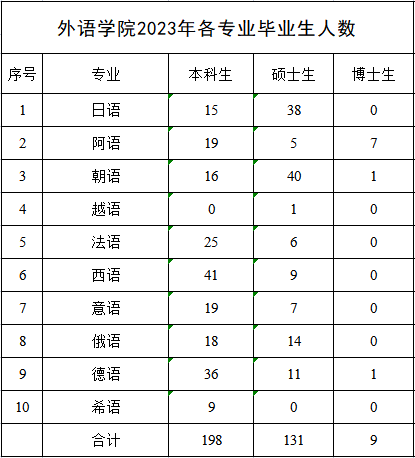 